Расскажу о первом опыте использования технологии программы «От Фрёбеля до робота: растим будущих инженеров» в процессе взаимодействия учителя-логопеда и детей старшего дошкольного возраста с ТНР (тяжёлыми нарушениями речи) по нормализации их речевой функции. Основной особенностью наших воспитанников является сложное расстройство всех компонентов речевой системы, касающееся как звуковой, так и смысловой её сторон.Речевые нарушения у детей с ТНР, как правило, сопровождаются следующими психофизическими особенностями:замедлением темпов когнитивного развития (неустойчивость внимания, неполнота его объёма и концентрации, недоразвитие слуховой и зрительной памяти, трудности ориентирования во времени и пространстве);снижением уровня сформированности моторных функций (слабая координация пальцев, неточность и неловкость  движений);неврологическими нарушениями различной степени и генеза (повышенная возбудимость и истощаемость нервной системы, низкая работоспособность).Техносреда группы насыщена конструкторами и мозаиками, которые отвечают всем требованиям современной развивающей предметно-пространственной среды, заложенным в федеральном государственном образовательном стандарте дошкольного образования. Использование конструирования в совместной                                   специально организованной деятельности обеспечивает игровой формат взаимодействия педагога с детьми и решает следующие задачи:развитие психологической базы речи и моторной сферы дошкольников;коррекция всех компонентов речевой системы;формирование навыков элементарного языкового анализа и пропедевтика различных видов дисграфии.Особое значение в коррекционно-образовательном процессе имеет мотивация воспитанников на предстоящую деятельность. Чаще всего использую один из четырёх известных типов мотивации – игровой. Игровая мотивация строится на ведущей деятельности ребёнка – сюжетной игре. В старшем дошкольном возрасте в сюжетно-ролевой игре преобладает сюжетосложение. Например, ставим перед детьми игровую задачу: «Поможем Снегурочке  построить Дворец Спорта». На основе игровой задачи транслируюем учебную задачу: «Выбирайте только те кирпичики, на которых нарисованы картинки со звуком [С] в названии. Если будет трудно                 строить, то я вам помогу».Или вот ещё несколько вариантов игровой мотивации.«Помоги Тотошке построить дом для Элли и её друзей. Догадайся, какие кирпичи он выбрал для работы. Ты обязательно справишься с этой задачей, определив первый звук в имени героя». Закрепляя нормализованное произношение звука [Т] в словах, строим дом из деталей конструктора с зафиксированными на них предметными картинками (это кирпичики) и детали треугольной формы (это крыша). Игроки выбирают кирпичики с картинками, в названиях которых слышится только звук [Т].«Рома заблудился в роще. Спаси его, проложив дорожку. Составляй только те кирпичики с картинками, в названиях которых слышится звук [Р]». Правильно проговаривая звук [Р] в словах, дошкольники собирают половинчатые изображения предметов, скрепляя между собой детали конструктора LEGO и выстраивая спасительную дорожку.«Хотите помочь животным и птицам из сказки К.И. Чуковского«Путаница», которые всё забыли и перепутали?» Малыши вспоминают, кто из представителей фауны и что умеет делать, и как они подают голос, разговаривают. Что умеет делать кошка? (лакать, играть…) А как она разговаривает? (мяукает). Давайте напомним кошке, как она мяукала (мяу-мяу-мяу). Что делают утята? (плавают, ныряют, пьют…). Как утята разговаривают? (крякают). Давайте покрякаем все вместе (кря-кря-кря). Так беседуем про всех героев сказки «Путаница». В этой игре используем набор птиц и животных из конструктора LEGO.Обращаясь к детям,  говорим: «Дорогие строители, сегодня наша задача – построить разноцветную башню. Каждый кубик вы будете получать за правильно выполненное задание». Достаточно                             предложить детям такой мотив к занятию, и можно бесконечно повторять самые трудные упражнения.Как правило, дети старшего дошкольного возраста заинтересованы в познании и с увлечением изучают свои возможности. И здесь уместен вопрос: «Хотите узнать, кто из вас самый внимательный? Я научу вас, как это можно проверить!» Предлагаем из имеющихся наборов игрушек конструкторов Лего отыскать лишний предмет. Игры, построенные по типу «Четвертый                          лишний», помогают развивать внимание, память, сообразительность, логику, умение рассуждать и делать выводы.Постройки детей с ТНР отличаются от построек их сверстников бедностью содержания и низким уровнем пространственного оперирования. Часто им важен сам процесс деятельности, а не его результат; бывает сложно придумать и выполнить задание по замыслу. Поэтому они отдают предпочтение бытовой тематике, копированию образцов, многократно повторяют свои работы.Целенаправленным формированием и развитием конструктивной деятельности у детей занимается воспитатель. Однако единство развивающего коррекционно-образовательного пространства предполагает и родителей, и учителя-логопеда подключаться к этой работе. Для логопеда конструирование – это средство коррекции речевого дефекта и сопутствующих ему нарушений. Для воспитателя – это цель, достижение которой требует учета психофизических особенностей детей с ТНР и оречевления на всех этапах непосредственно образовательной деятельности.На этапе введения нового понятия моя задача - попытаться донести смысл этих новых слов/понятий до дошкольников разными способами для расширения словаря, активизации детской речи, расширения кругозора. Для этого используем разнообразные формы работы:игровая деятельность (дидактические игры),сюрпризные моменты, метод проблемных ситуаций,сюжетно-ролевые игры,использование ситуации для развития мышления (вопросы на понимание, уточнение, занимательный рассказ о чем-то новом),провоцирование произнесения новых слов в придуманной самими детьми ситуации (игре, общении и пр.) Наиболее действенным методом является, на наш взгляд, метод совместного создания интеллектуальных карт. Он помогает детям путём логических умозаключений получить новую информацию, систематизировать полученные знания, применить их в практической деятельности, в том числе конструктивной. Мы их назвали «Инженерный словарик». С детками обсуждаем цель предстоящей постройки, её необходимость и истоки возникновения. Например, при изучении тем «Овощи, фрукты» возникла необходимость создать сумку-холодильник, чтобы сохранить урожай. В центр листа А3  поместили  вопрос, который  впоследствии закрыли  изображением сумки-холодильника. Мы выяснили с детьми, что продукты – овощи и фрукты – нужно хранить в холодильнике. Рассказали детям, что у Земли есть холодный полюс Арктика, где температура воздуха бывает очень низкой. Там есть вечная мерзлота, которая не тает никогда. Дети решили, что в таких условиях всё сохраняется очень хорошо. А нам нужно придумать, куда же мы можем спрятать холод, чтобы он долго не расходовался. Можно ли спрятать холод в чемодан? – Нет, там лежат вещи, продукты вместе с одеждой и обувью не хранят. И холод здесь не сохранится.Можно ли спрятать холод в дамскую сумочку? – Нет, у мамы там лежат духи и помада, продукты могут принять их запах. Мама часто сумочку открывает, и холод тоже долго не сохранится.Можно ли спрятать холод в авоську? – Нет, она холод не удержит, потому что вся в дырочках. Тогда мы решили изготовить сумку-холодильник из фольгированного  материала. Получится, как термос, внутри которого будет холодно, а тёплый воздух снаружи туда не проникнет.Изготовив по чертежам сумку, мы решили положить в неё аккумулятор холода, чтобы продукты долго сохранялись свежими. Сейчас детки с удовольствием играют с поделкой в семью, в поход, в путешествие.В результате нашей деятельности получилась интеллектуальная карта, по которой можно восстановить, как проходило занятие.Поскольку дети слышат, видят, обследуют, воспринимают, действительность различными органами чувств, поэтому мы работаем с яркими, характерными чертами конкретных понятий, со словом, которое называет/характеризует то или иное понятие. Для введения понятий используем как специальные дидактические материалы, так и ситуативный опыт детей в свободной деятельности. В качестве «обживания» понятий используем и метод проблемных ситуаций, и игровую деятельность, и самостоятельную художественную деятельность детей. Главное, чтобы после непосредственно образовательной деятельности (занятия) педагоги стимулировали (провоцировали) произнесение данных новых слов уже в придуманной самими детьми ситуации (игре, общении и пр.).На этапе стимулирования инициативы детей создаем проблемные ситуации или задаем поисковые вопросы. Это позволяет поддержать смекалку и творчество дошкольников и вовлечь их в деятельность.Догадайтесь, как из горки сделать мост?Что нужно сделать, чтобы под аркой дома проехала эта машина?Почему не устояла башня?С целью формирования навыков самоанализа и адекватной самооценки предлагаем проверить свое изделие в действии.Испытай, как летит твой самолетик? (при условии, что из всех предложенных материалов ребёнок выбрал для своей деятельности бумагу).Примерь, подошла ли по размеру пилотка?Помещается ли машина в гараж.Ещё один любопытный и применяемый нами приём - выбор материалов, цвета и формы объекта.Выполняя упражнение, «Лесенка», предлагаем воспитанникам из имеющихся видов конструктора (LEGO, Банчемс, деревянные кубики и блоки, мягкие модули небольшого размера) выбрать несколько элементов и выложить лесенку из четырёх-пяти ступенек от самой большой до самой маленькой. Дети выкладывают объект. При необходимости (например, при возникших затруднениях в процессе строительства) используют сигнальную опору в виде схемы или рисунка. Затем произносят выбранный слог или слово: то «поднимаясь» по «лесенке» и повышая голос, то «спускаясь» по ней и понижая голос.Для формирования сильной и целенаправленной выдыхаемой воздушной струи строим LEGO-туннель. Экспериментируем с шириной трубочек для коктейлей. Приходим к выводу о том, что если подуть в широкую по диаметру трубочку, то, по сравнению с  узкой трубочкой, выдыхаемая воздушная струя становится более мощной. С помощью широкой трубочки продуваем по туннелю ватный мячик или небольшой шарик, сделанный собственными руками.Так мы организуем работу по формированию просодического компонента детской речи.На этапе стимулирования проговаривания своих мыслей вслух малыши имеют возможность свободно перемещаться по групповому помещению, чтобы взять тот или иной материал или инструмент, выбрать себе пару или группу сверстников для общения.Ярким подтверждением этому служит игра «Футбол». На импровизированном футбольном поле предлагаем детям построить ворота. Дошкольникам предоставляется право свободного выбора           не только материала для постройки, партнера по взаимодействию, но и «футбольной» команды, за которую предстоит играть. Ребенок бросает кубик за команду «Рычалочек» и называет по картинкам со звуком [Р] столько слов, сколько выпало кружков на верхней грани кубика, и выставляет перед воротами нужное количество фишек. Сопровождает свои действия объяснениями, почему он выбрал именно такое количество фишек и картинок: «Я  выставил перед воротами шесть фишек, потому что на верхней грани кубика выпало шесть кружков». Аналогично действует представитель команды «Лопоталочек». Выигрывает команда, набравшая наибольшее количество фишек. В конце игры дети выкладывают из конструктора нужные буквы, проявляя своё творчество и смекалку. Одновременно решаем и коррекционные задачи, а именно, автоматизация и дифференциация поставленных звуков, развитие мелкой моторики и психологической базы речи детей с ТНР.Для поддержания интереса при знакомстве с новой буквой предлагаем детям загадки. Отгадку (букву) выкладываем на игровой панели с помощью LEGO-элементов или на столе из материалов, предложенных на выбор. Перед работой обязательно задаем вопросы открытого типа: «Из чего будешь делать букву? На чём будешь выкладывать?» Добиваемся от воспитанников развёрнутых ответов.Используем конструирование и в коррекционной работе по нормализации звукопроизносительной стороны речи воспитанников. Это позволяет превратить многократные выполнения однотипных упражнений в увлекательную игру.Например, конструируем любой из видов транспорта и выполняем упражнение «Мотор» из комплекса артикуляционной гимнастики. И здесь на помощь опять приходят открытые вопросы. Спрашиваем у малыша: «Что ты хочешь сделать?» Ребёнок самостоятельно, по  своему усмотрению выбирает объект для постройки – катер, машину, автобус, мотоцикл и т.д. В процессе обсуждения объясняет причину такого выбора (замысла).При строительстве башни в соответствии с лексической темой«Строительство и архитектура» предлагаем детям решить несколько проблемных задач. Например:соедини кирпичики так, чтобы красный кирпичик находился под желтым кирпичиком;построй  дорожку к замку так, чтобы синий кирпичик был между              красным и желтым. Продолжай строить в том же порядке.И обязательно рассказать о своей постройке – что было сделано сначала, в каком порядке продолжено строительство и чем завершилась работа.Каждого ребенка хвалим за старание, верный подбор цвета, аккуратность, правильно отображенную величину и др., и даже если работа оказалась неудачной, находим в ней плюсы, выражаем надежду на то, что скоро малыш научится выполнять поделки лучше. Так мы создаем у дошкольников ситуацию успеха.Кроме того, содержание программы «От Фребеля до робота: растим будущих инженеров» легко и интересно интегрируется в лексические темы. Нами разработано перспективное планирование лексических тем с учетом содержания программы «От Фребеля до робота».Перспективный план           Например, в сентябре мы проходили лексическую тему «Детский сад». В рамках её изучения нами было запланировано занятие «Строительство детского сада». Дети использовали конструктор «Супер-гигант». Дети самостоятельно договаривались, каким будет проект детского сада, зарисовали его в инженерных книгах, обговорили правила техники безопасности. Выполнили постройку и в течение нескольких дней обыгрывали её. Фото постройки были размещены в родительском  чате. (слайд)           В конце сентября дети знакомились с темой «Осень. Одежда осенью». Итоговым мероприятием этой темы стало изготовление головных уборов. Рассмотрев чертёж изготовления  шляпы, дети решили попробовать себя в роли модельеров. Они самостоятельно  сделали выкройки шляп, смастерили  их и   украсили бусинками  и лентами.(слайд)           В первой половине октября дети знакомились с овощами и фруктами. У детей возник вопрос, как можно сохранить урожай. После долгих обсуждений мы пришли к выводу, что необходимо изготовить сумку-холодильник.  Подробно о ходе занятия было рассказано выше. (слайд)Исходя из вышеизложенного, можно сделать следующий вывод. Использование технологии программы «От Фребеля до робота: растим будущих инженеров» в коррекционной работе  способствует созданию благоприятных условий  для совершенствования у ребёнка с ТНРмежполушарного взаимодействия и творческого воображения, речевой и познавательной активности, развития комбинаторики и способности к моделированию, формирования его позитивной социализации, инициативы и самостоятельности.МесяцНеделяЛексическая темаТема интегрированной образовательной деятельности Вид конструктораСентябрь2Я и моя семьяФотоаппаратКоробки, ленты, пробки (бросовый материал)Сентябрь3Детский садСтроим д/садКонструктор «Лего»Набор «Полидрон» Сентябрь4Осень, деревья осеньюКонструирование головных уборовБросовый материалОктябрь1ОвощиСумка-холодильникБумага, фольгаБросовый материалОктябрь2ФруктыСумка-холодильникБумага, фольгаБросовый материалОктябрь3ЯгодыСушилка для грибовКонструктор «Лего»Металлический конструктор «Классик»Октябрь4ГрибыСушилка для грибовКонструктор «Лего»Металлический конструктор «Классик»Ноябрь2Дикие животные нашего лесаПоилка для животныйЛего-конструкторНоябрь3Домашние животныеПоилка для животныйЛего-конструкторНоябрь4Поздняя осеньКонструирование аксессуаровНабор «Дары Фрёбеля»Декабрь1ОдеждаФургон для доставки одежды     Лего-конструкторДекабрь2Животные Севера Зоопарк    Лего-конструкторДекабрь3Зимующие птицыДомик для птицБр    Бросовый материалДекабрь4Новый годЕлочные игрушки        Лего «Классик»Январь2Зимние забавыСнеголе     Железный конструкторЯнварь3ТранспортАвтосервис   Пластмассовый лего-конструкторЯнварь4ПрофессииМакет «Автозаправка»       Кроха-стройкаФевраль1Мой родной городНаша детская площадка     Конструктор «Лего»Февраль2Дом, в котором я живуДом, в котором я живу«Полидрон-гигант», деревянный конструкторФевраль3МебельРобот-помощникДеревянный конструкторФевраль4Наша Армия сильнаБинокльВтулки от бумажных полотенец, бросовый материалМарт18 марта-праздникПодарки для мамыКонструктор «Классик»Март2Ранняя веснаБумажный корабликБумага бросовый материалМарт3ПосудаШкаф для посудыБросовый материалМарт4Продукты питания              Микроволновая печь«Полидрон магнитный»Апрель2Космос              Космический корабльКонструктор - КосмоблоксАпрель3Обитатели морей и океанов      ОкеанариумКонструктор «Лего»Апрель4Животные жарких стран   Бумажный самолетБросовый материалМай1Этот День Победы     ТанкКонструктор «Лего «Военная техника»Май2Растения, животные весной     ВетрякКонструктор-ФанклассикМай3Насекомые   Орудия ловаБросовый материал (веточки, веревочки)Май4Скоро лето             Насос для бассейнаМеталлический конструктор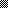 